Uitschrijven / Gegevens wijzigen 
Powered door YMLP 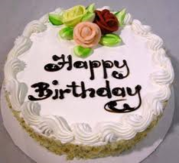 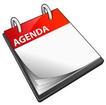 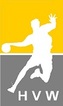 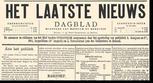 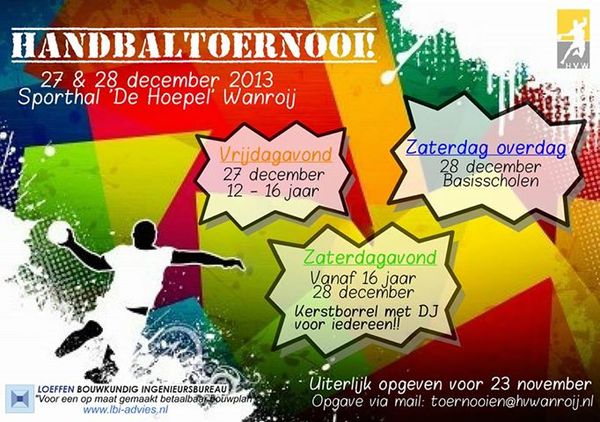 